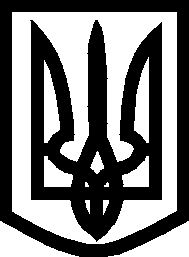 УКРАЇНАВИКОНАВЧИЙ КОМІТЕТМЕЛІТОПОЛЬСЬКОЇ  МІСЬКОЇ  РАДИЗапорізької областіР О З П О Р Я Д Ж Е Н Н Яміського голови29.03.2021		                                                                     № 117-рПро скорочення штатної чисельності управління соціального захисту населення Мелітопольської міської ради Запорізької області 	Керуючись Законом України «Про місцеве самоврядування в Україні»,  відповідно до рішення 5 сесії Мелітопольської міської ради Запорізької області VIII скликання від 26.03.2021 № 4/6 «Про внесення змін у додаток до рішення 1 сесії Мелітопольської міської ради Запорізької області VIII скликання від 17.12.2020 № 6/3 «Про затвердження структури та чисельності Мелітопольської міської ради Запорізької області та її виконавчих органів, та втрату чинності рішення 58 сесії Мелітопольської міської ради Запорізької області VII скликання від 30.07.2020 № 15» та на підставі ст.ст. 32, 36, п. 1 ст. 40, ст.ст. 43, 44, 47, 492 Кодексу законів про працю УкраїниЗОБОВ’ЯЗУЮ: 	1. Скоротити штатну чисельність управління соціального захисту населення Мелітопольської міської ради Запорізької області на 11 штатних одиниць, встановивши штатну чисельність у кількості 87 штатних одиниць з 01.06.2021.	2. Начальника управління соціального захисту населення Мелітопольської міської ради Запорізької області або особу, яка виконує його функції, здійснити відповідні дії щодо проведення скорочення штатної чисельності управління соціального захисту населення Мелітопольської міської ради Запорізької області відповідно до норм чинного законодавства України.	3. Контроль за виконанням цього розпорядження покласти на першого заступника міського голови з питань діяльності виконавчих органів ради Рудакову І.Мелітопольський міський голова                                                  Іван ФЕДОРОВ